СУМСЬКИЙ ДЕРЖАВНИЙ УНІВЕРСИТЕТНАВЧАЛЬНО-НАУКОВИЙ МЕДИЧНИЙ ІНСТИТУТ
КАФЕДРА ФІЗИЧНОЇ ТЕРАПІЇ, ЕРГОТЕРАПІЇ ТА СПОРТИВНОЇ МЕДИЦИНИМЕТОДИЧНІ РЕКОМЕНДАЦІЇдо проведення ОСКІ для бакалаврів спеціальності 227 «Фізична терапія, ерготерапія» денної форми навчанняГалузь знань 22 «Охорона здоров’я» спеціальність 227 «Фізична терапія, ерготерапія» / спеціалізація 227.1 Фізична терапіяСумиСумський державний університет2023Методичні рекомендації до проведення ОСКІ для бакалаврів спеціальності 227 «Фізична терапія, ерготерапія» денної форми навчання Укладачі: О.А.Ситник, О.О. Єжова, Ю.О. Атаман, І.А. Бріжата, Д.С. Воропаєв, В.Л. Войтенко, В.П. Шевець, О.С. Степаненко, А.М.Грибініченко, Н.В. Петренко, Г.П. Олещенко, Я.А. Бабенко, Т. М. Олешко, Л.В. Томин, Н.А. Ємець  – Суми : Сумський державний університет, 2023. – 53 с.Затверджено на засіданні Вченої ради Навчально-наукового медичного інституту Сумського державного університету, протокол № ___ від_________У даній публікації наведено рекомендації щодо проведення ОСКІ для бакалаврів спеціальності 227 «Фізична терапія, ерготерапія»: особливості, перелік практичних навичок, алгоритми дій студента, порядок оцінювання, інформаційне та навчально-методичне забезпечення для підготовки.ПОЯСНЮВАЛЬНА ЗАПИСКАУ методичних рекомендаціях представлений перелік практичних навичок, які виносять на іспит та алгоритми їх виконання. Рекомендації створено відповідно до законодавства України, стандарту вищої освіти першого (бакалаврського) рівня вищої освіти галузі знань 22 Охорона здоров’я, спеціальності 227 Фізична терапія, ерготерапія, Положення про організацію освітнього процесу в СумДУ, Положення про порядок створення та організацію роботи екзаменаційних комісій Сумського державного університету, Положення про організацію і порядок проведення об’єктивного структурованого клінічного іспиту зі спеціальності 227 «Фізична терапія, ерготерапія» у Медичному інституті Сумського державного університету.Сучасні тенденції освіти спрямовані на впровадження серед студентів першого (бакалаврського) рівня вищої освіти спеціальності 227 “Фізична терапія, ерготерапія” більш реалістичного методу оцінки навичок під час єдиного державного кваліфікаційного іспиту (ЄДКІ). Стандартом вищої освіти України: перший (бакалаврський) рівень, галузь знань 22 «Охорона здоров’я», спеціальність 227 «Фізична терапія, ерготерапія» (відповідно до наказу Міністерства освіти і науки України від 13.01.2022 № 26) запропонована атестація здобувачів вищої освіти у формі ЄДКІ. В рамках проєкту Еразмус+ «Інноваційна реабілітаційна освіта – впровадження нових магістерських програм в Україні» REHAB (надалі проєкт) викладачі-учасники проєкту застосовують форму ОСКІ для проведення практико-орієнтованого іспиту здобувачів першого рівня вищої освіти за спеціальністю 227 «Фізична терапія, ерготерапія».ЗАГАЛЬНІ ПОЛОЖЕННЯОСКІ - це іспит, яким визначається готовність випускника до провадження професійної діяльності відповідно до вимог стандарту вищої освіти, під час якого оцінюються клінічна майстерність і відповідні компетентності шляхом демонстрування практичних (клінічних) знань і навичок на реальному об’єкті (стандартизований пацієнт) або на моделі (фантом, муляж, симулятори тощо).ОСКІ, як складова атестації оцінює відповідність компетентності (практичні навички) студента вимогам, визначеним стандартом вищої освіти та освітньою програмою у клінічній частині, яку неможливо оцінити методом стандартизованого тестування.Основні принципи ОСКІ:Оbjective - усі студенти виконують завдання однакової складності; результати оцінюють із застосуванням стандартного інструменту. Structured - структурна організація іспиту забезпечується переміщенням студента за певним маршрутом сталої кількості спеціально обладнаних приміщень – «станцій ОСКІ», де виконують завдання в однакових умовах за однаковий час. Станція ОСКІ – стандартизоване обладнане місце (приміщення) для короткочасної взаємодії студента з пацієнтом/клінічною ситуацією під час ОСКІ з метою оцінювання фахових компетентностей студента за стандартизованим сценарієм та протоколом, в умовах, наближених до реальних.Сlinical - створення ситуацій, максимально наближених до клінічних (кейси), в яких здобувачі вищої освіти застосовують набуті теоретичні знання та практичні навички.Еxamination - оцінюють навички  на основі принципів, описаних вище.ОСКІ оцінює:Комунікативні навички.Практичні (мануальні) навички:базові практичні (мануальні) навички – техніка виконання фізикального обстеження,ускладнені практичні (мануальні) навички – фізикальне обстеження з метою ідентифікації та інтерпретації симптомів і синдромів,візуальне виявлення ознак.Маніпуляції.Когнітивні навички.Перелік дисциплін, що виноситься на ОСКІ обумовлений ОПП «Фізична терапія», що розроблена в рамках проєкту REHAB. Серед них, базові клінічні дисципліни бакалаврського рівня вищої освіти: «Терапевтичні вправи», «Клінічний реабілітаційний менеджмент при порушенні діяльності серцево-судинної та дихальної систем», «Клінічний реабілітаційний менеджмент при порушенні діяльності опорно-рухового апарату», «Клінічний реабілітаційний менеджмент при неврологічних дисфункціях». Підготовка до проведення ОСКІ:ОСКІ проводиться на базі аудиторій кафедри і навчально-дослідної лабораторії кафедри фізичної терапії, ерготерапії та спортивної медицини СумДУ, створеної під час проекту REHAB.На дверях кожної аудиторії чітко вказуються номери станцій та їх назва.Практичні навички та алгоритм їх виконання були розроблені викладачами чотирьох закладів вищої освіти (учасників проєкту) на основі діючих стандартів.Перелік практичних навичок розміщено на веб-сторінці кафедри фізичної терапії, ерготерапії та спортивної медицини.Методичне забезпечення станції:Назва компетентностей, які оцінюються навичкою.Назва дисципліни, курс, на якому її вивчають.Матеріально-технічне забезпечення станції.Завдання для студента з описом умови задачі, чи іншою відповідною інформацією, необхідною для виконання завдання.Алгоритми дій студента при виконанні певної клінічної ситуації.Бланк перевірки якості виконання навички («чек-лист»).ОСКІ відбувається в один етап (8 станцій): терапевтичні вправи, фізичний розвиток, функціональні проби, фізична терапія в ортопедії і травматології, шкали оцінювання функціонального стану та долікарська допомога, засоби пересування, позиціонування пацієнта, мануальні техніки, фізична терапія в неврології.Екзаменаційні групи формуються, відповідно до кількості станцій. Здобувачі проходять однакові випробування з послідовним переходом від станції до станції за індивідуальним маршрутом.Час виконання завдання на кожній станції – 10 хвилин. Початок та закінчення виконання завдання на станції озвучується сигналом дзвоника або екзаменатором. Після сигналу здобувач заходить в аудиторію, де отримує завдання. Він уважно читає його та виконує певні дії відповідно до стандартного алгоритму дій в описаній ситуації.Перерва на перехід між станціями становить 1 хвилину.Для підтвердження об’єктивності оцінювання здобувачів під час ОСКІ на кожній станції проводиться відеозапис.Студент може бути відсторонений від складання ОСКІ у таких випадках:Використання гаджетів під час іспиту.Зафіксований факт розмови студентів один з одним під час проходження станцій.Зафіксований факт розмови студента з екзаменатором під час складання іспиту, якщо це не обумовлено виконанням завдання на станції.Порушення норм етики. Допустився грубих помилок – червоні прапорці станції.Оцінювання:Оцінка роботи здобувача на станції ОСКІ проводиться за чек-листом, який складений на основі оцінювання повноти виконання їм алгоритму дій у певній клінічній ситуації та критеріїв оцінювання практичної навички. На кожній станції екзаменатор оцінює усі етапи виконання завдання і визначає загальну суму балів.Максимальна оцінка за виконання завдання на станції ОСКІ становить 25 балів.Після проходження всіх станцій здійснюють підрахунок набраних балів.ОСКІ вважається складеним, якщо студент після проходження всіх станцій набрав не менше ніж 60 відсотків максимальної кількості балів.Результати ОСКІ голова екзаменаційної комісії оголошує студентам після завершення підрахунків та оформлення протоколів та відомостей.ОСКІ дозволяє оцінити рівень засвоєння загальних і спеціальних (фахових, предметних) компетентностей, серед них:ЗК 01. Знання та розуміння предметної області та розуміння професійної діяльності. ЗК 02. Здатність діяти на основі етичних міркувань (мотивів). ЗК 03. Навички міжособистісної взаємодії. ЗК 08. Здатність планувати та управляти часом. ЗК 12. Здатність застосовувати знання у практичних ситуаціях.СК 01. Здатність пояснити пацієнту / клієнту потребу у заходах фізичної терапії, ерготерапії, принципи їх використання. СК 02. Здатність аналізувати будову, нормальний та індивідуальний розвиток людського організму та його рухові функції. СК 03. Здатність трактувати патологічні процеси та порушення і застосовувати для їх корекції придатні засоби фізичної терапії, ерготерапії. СК 04. Здатність враховувати медичні, психолого-педагогічні, соціальні аспекти у практиці фізичної терапії, ерготерапії. СК 05. Здатність провадити безпечну для пацієнта/клієнта та практикуючого фахівця практичну діяльність з фізичної терапії, ерготерапії у травматології та ортопедії, неврології та нейрохірургії, кардіології та пульмонології, а також інших областях медицини. СК 06. Здатність виконувати базові компоненти обстеження у фізичній терапії та/або ерготерапії: спостереження, опитування, вимірювання та тестування, документувати їх результати. СК 09. Здатність забезпечувати відповідність заходів фізичної терапії та/або ерготерапії функціональним можливостям та потребам пацієнта/клієнта. СК 11. Здатність адаптовувати свою поточну практичну діяльність до змінних умов. Спираючись на стандарт вищої освіти бакалавр спеціальності «227 Фізична терапія, ерготерапія» повинен виконувати базові компоненти обстеження у фізичній терапії та/або ерготерапії: спостереження, опитування, вимірювання та тестування, документувати їх результат. Базовими компонентами обстеження та контролю стану пацієнта/клієнта фізичним терапевтом при порушеннях серцево-судинної та дихальної системи є: опитування, спостереження, антропометрія, пальпація, перкусія, аускультація, функціональні тести, спірографія, пневмотахометрія, пікфлоуметрія, пульсооксиметрія, вимірювання артеріального тиску. Серед засобів та методів реабілітаційного впливу при порушеннях діяльності серцево-судинної та дихальної систем фізичний терапевт повинен застосовувати терапевтичні вправи, позиціонування, дихальну гімнастику, звукову гімнастику, мануальні маніпуляційні втручання на грудній клітці, масаж, засоби загартування та водні процедури.Продемонструвати ці навички можна при виконанні таких тестів/завдань:велоергометрія, тест PWC 170,проби з дозованим фізичним навантаженням: Руф’є, Гарвардський степ-тест, проба Мартіне-Кушелевського, комбінована проба Лєтунова,проби зі зміною положення тіла в просторі: ортостатична, кліностатична, кліноортостатична,проби зі зміною внутрішньогрудного і внутрішньочеревного тиску: проба Вальсальви, проби Флека і Бюргера,гіпоксемічні проби: затримка дихання Сєркіна, проба Генчи, проба Штанге,навички вимірювання артеріального тиску, пульсу,оцінювання та дозування фізичного навантаження за пульсом та артеріальним тиском,вміння добору терапевтичних вправ при порушеннях серцево-судинної та дихальної,демонстрація базових навичок в роботі з різним обладнанням при захворюваннях серцево-судинної і дихальної системи при різних рухових режимах,демонстрація пасивних вправ при інфаркті міокарду,демонстрація навичок долікарської допомоги при невідкладних станах (раптова зупинка кровообігу, напад стенокардії, серцевої/бронхіальної астми, кровотеча, судоми, гостра травма, ГПМК, дія зовнішніх фізичних чинників) демонстрація статичних і динамічних дихальних вправ,демонстрація типових терапевтичних вправ при захворюваннях серцево-судинної і дихальної системи.Базовими компонентами обстеження та контролю стану пацієнта/клієнта фізичним терапевтом при порушеннях опорно-рухового апарату є: опитування, спостереження, антропометрія, пальпація, суглобова гра, визначення інтенсивності та динаміки болю, оцінювання активного та пасивного руху, вимірювання амплітуди руху у суглобах (гоніометрія тощо), визначення м’язової сили (мануальне м’язове тестування, динамометрія тощо), визначення м’язової витривалості, визначення рівноваги та координації, оцінювання рухових функцій (присідання, хода, хода сходами, нахил тулуба, ротація тулуба, хапання, відштовхування та притягування, піднімання та перенесення та інші), оцінка стану кукси. Серед засобів та методів реабілітаційного впливу при порушеннях діяльності опорно-рухового апарату фізичний терапевт повинен застосовувати терапевтичні вправи, тренування рухових навичок та умінь (функціональне тренування: переміщення у ліжку, навички сидіння, переміщення поза межі ліжка, вставання, стояння, хода, користування допоміжними засобами для ходи та візком, користування протезами, самообслуговування та самодогляд), позиціонування, масаж, постізометрична релаксація, преформовані фізичні чинники.Продемонструвати ці навички можна при виконанні таких тестів//завдань:антропометрія: вимірювання зросту, ваги та визначення показнику індексу маси тіла (ІМТ), вимірювання околів та визначення співвідношення околу талії до околу стегон (індекс WHR); оцінка плечового індексу; вимірювання околу (обводу) грудної клітки (ОГК) в трьох положеннях: при максимальному видиху, максимальному вдиху і під час паузи та визначення екскурсії грудної клітки,кистьова динамометрія, визначення інтенсивності та динаміки болю по шкалі ВАШ, практичні навички проведення гоніометрії суглобів нижньої кінцівки,практичні навички проведення гоніометрії суглобів верхньої кінцівки,мануальне м’язове тестування м’язів верхньої кінцівки, мануальне м’язове тестування м’язів нижньої кінцівки,тест Ловетта,симптом Отта, симптом Шобера (Schober), тест Шепельмана (Schepelmann), тест Адамса (Adams) з нахилом вперед, тест Ласега (Lasegue), гіперекстензійний тест, тест Патрика (ознака Фабера), тест навантаження на крижово-клубовий суглоб, симптом Bonnet (симптом грушоподібного м'яза), тест надостного м'язу Jobe, тест падаючої руки, примусовий тест приведення опущеної руки, тест горизонтального згинання Thompson і Kopell («Cross-Body Action»), тест передньої і задньої висувної шухляди тест Боудена (Bowden), тест Томсона (Thomson), тест Watson (тест човноподібного зміщення), синдром карпального каналу, ліктьовий тунельний синдром, симптом Trendelenburg / симптом Duchenne, тести Barlow та Ortolani, симптом Штеймана, тест Galeazzi-Ellis,тест відведення і приведення (тест вальгусного і варусного навантаження), медіальний і латеральний компресійний тест Андерсона (Anderson), компресійний тест Thompson (компресійний тест ахіллового сухожилля), тест клацання Mulder, тест Крауза-Вебера (Kraus-Weber), тест стійкості постави Матіасса (Matthiass)демонстрація підбору милиць для пацієнтадемонстрація підбору канадок (ліктьових милиць) для пацієнтадемонстрація підбору тростини для пацієнтаволодіння практичними навичками пересування за допомогою допоміжних засобів пересування,продемонструвати навички підйому і спуску на милицях по східцях,продемонструвати навички підйому та укладання в ліжко пацієнта після ендопротезування кульшового суглобу,оцінювання постави (соматоскопічні навички),оцінювання плантограми, проведення подометрії,вміння добору терапевтичних вправ при порушеннях ОРА,демонстрація базових навичок в роботі з різним обладнанням при захворюваннях ОРА,демонстрація пасивних вправ при травмах ОРА,демонстрація типових терапевтичних вправ при захворюваннях ОРА,оцінка якості життя за анкетуванням Роланда-Мориса,оцінка якості життя за анкетуванням Освестри.Базовими компонентами обстеження та контролю стану пацієнта/клієнта фізичним терапевтом при неврологічних розладах є: опитування, спостереження, пальпація, оцінювання рухливості суглобів, визначення м’язової сили, визначення рівня і локалізації чутливості, тестування рефлексів, визначення м’язового тонусу, визначення м’язової витривалості, оцінювання рівноваги та координації, оцінювання довільних рухових функцій, тести, шкали для оцінки болю, рухових функцій та мобільності. Серед засобів та методів реабілітаційного впливу при неврологічних розладах фізичний терапевт повинен застосовувати терапевтичні вправи, тренування рухових навичок та умінь (функціональне тренування: переміщення у ліжку, навички сидіння, переміщення поза межі ліжка, вставання, стояння, хода, користування допоміжними засобами для ходи та візком, користування ортезами, самообслуговування та самодогляд), позиціонування, дихальні вправи, мануальні маніпуляції на грудній клітці, масаж.Продемонструвати ці навички можна при виконанні таких тестів//завдань:шкала оцінки інтенсивності болю, шестибальна шкала оцінки м’язової сили, оцінка ступеню функціонального обмеження за Індексом Бартела,проба Русецького, проба Русецького-Андрєєвої, проведення пальценосової проби, проведення п’ятково-колінної проби, проби на адіадохокінез, проведення  проби А. І. Яроцького, Індекс ходьби Хаузера, тестування рефлексів (нормальні і патологічні рефлекси новонароджених (пошуковий, Бабінського, хапальний, тонічний лабіринтний, Галанта, Моро, Ландау тощо), рухових функцій та мобільності, шкала функціональної незалежності (FIM, модифікована), шкала важкості інсульта (NIHSS), Скандинавська шкала інсульту (SSS), Монреальске оцінювання когнітивних функцій (Montreal Cognitive Assessment – MoCA), малювальних тестів (Гудинаф),Обстеження свідомості та тяжкості стану пацієнта (Шкала ком Глазго),Оцінка поверхневої чутливості (больова, тактильна, температурна),Оцінка м'язово-суглобового відчуття (пропріорецепція),Модифікована шкала спастичності Ашфорт,Оцінка сили м’язів верхньої кінцівки,Оцінка сили м’язів нижньої кінцівки,Проби виявлення скритих парезів (верхня та нижня по Менгацціні),Проби виявлення скритих парезів (верхня та нижня по Баре),Проби виявлення скритих парезів (автоматична пронація по Бабінському, ульнарний дефект по Венделовичу, проба «кільця» Панова),Оцінка глибоких рефлексів верхньої кінцівки, Оцінка глибоких рефлексів нижньої кінцівки, Оцінка поверхневих рефлексів, Оцінка балансу в положенні сидячи (Sitting Balance Score), Проведення проби Ромберга, Оцінка Індексу мобільності Рівермід, Оцінка постурального балансу (шкала рівноваги Берга), Тест «Встань та йди» з обліком часу, 10-метровий тест ходьби, Тест 4 квадрати, Тест Фалена, Фалена-Дуркана, Тест дослідження функції руки (Action Research Arm Test), Тест для руки Френчай, Позиціонування пацієнта для запобігання пролежнів, Позиціонування пацієнта лежачи на боці, Позиціонування пацієнта лежачи на животі, Позиціонування пацієнта сидячи у візку, Позиціонування пацієнта у ліжку ( зміна положення пацієнта у ліжку залежно від розташування на ліжку – вище до подушки, ближче до краю ліжка і тощо), Підбір візка для пацієнта, основні критерії підбору візка, Переміщення пацієнта з положення лежачи в положення сидячи з опущеними ногами, Страхування пацієнта у положення сидячи на краю ліжка з опущеними ногами,Переміщення пацієнта сидячи вздовж краю ліжка,Пересаджування пацієнта на поверхні однакової висоти,Пересаджування пацієнта на поверхні різної висоти,Пересаджування пацієнта у візок,Страхування сидячого на візку пацієнта,Транспортування пацієнта у візку,Переміщення пацієнта з положення сидячи в положення стоячи,Страхування пацієнта у положенні стоячи,Використання допоміжних засобів, таких  як рама-трапеція, палички, ортези, фіксатори, роллатори тощо,Страхування пацієнта під час ходи,Переміщення та страхування пацієнта на сходах,Тренування з пацієнтом навичок самостійного сидіння,Тренування з пацієнтом навичок самостійного стояння,Тренування поступального контролю та балансу,Проведення занять для відновлення функцій верхньої кінцівки,Проведення занять для відновлення функцій нижніх кінцівок,Підбір заходів для зменшення спастичності,Рання вертикалізація та мобілізація,Силове тренування пацієнтів після ГПМК,Тренування переміщень пацієнтів після ГПМК,Функціональне тренування пацієнтів після ГПМК,Тренування ходи в пацієнтів після ГПМК,Підбір допоміжних засобів для пацієнтів після ГПМК,Тренування постурального контролю та рівноваги у різних вихідних положеннях пацієнтів після ГПМК,Тренування кардіо-респіраторного напрямку для пацієнтів після ГПМК,Силове тренування пацієнтів після ЧМТ,Тренування переміщень пацієнтів після ЧМТ,Функціональне тренування пацієнтів після ЧМТ,Тренування ходи в пацієнтів після ЧМТ,Підбір допоміжних засобів для пацієнтів після ЧМТ,Тренування постурального контролю та рівноваги у різних вихідних положеннях пацієнтів після ЧМТ,Тренування кардіо-респіраторного напрямку для пацієнтів після ЧМТ,Силове тренування пацієнтів після ХСМТ,Тренування переміщень пацієнтів після ХСМТ,Функціональне тренування пацієнтів після ХСМТ,Тренування ходи в пацієнтів після ХСМТ,Підбір допоміжних засобів для пацієнтів після ХСМТ,Тренування постурального контролю та рівноваги у різних вихідних положеннях пацієнтів після ХСМТ,Тренування кардіо-респіраторного напрямку для пацієнтів після ХСМТ,Переміщення пацієнта у ліжку,Навчання пацієнта навичкам самообслуговування (туалет, прийом їжі, перевдягання тощо),Навчання ходи пацієнтів,вміння добору терапевтичних вправ при неврологічних порушеннях,демонстрація пасивних вправ при паралічах,демонстрація типових терапевтичних вправ при неврологічних порушеннях.Практико-орієнтований іспит спрямован на оцінювання у здобувачів рівня засвоєння практичних навичок з базових клінічних дисциплін бакалаврського рівня вищої освіти. Проведення ОСКІ вимагає відповідного обладнання, організаційного та навчально-методичного забезпечення згідно стандарту, ретельної підготовки здобувачів вищої освіти.Кожного року перелік навичок для станцій оновлюється. Наведемо приклад перевірки навичок по станціях. Приклади демонстрації навичок на станціях ОСКІІ. «Функціональні проби»Обладнання: секундомір, тонометр, фонендоскоп, калькулятор, затискач для носа, кушетка, стілець, бланки для заповнення і оцінки результатів, олівці або ручкиПроба Ромберга Проба ортостатична Проба Мартіне-КушелевськогоІІ. «Терапевтичні вправи»Обладнання: кушетка, стілець, обладнання зали «Кінезіотерапії/ЛФК»: м’ячі, гантелі 1-2 кг, еспандери, фітболи, бодібар, балансуючи платформи, дошка Євмінова, карімат.Демонстрація активних вправ при ішемічному інсульті (активно-пасивні)Демонстрація активних вправ при сколіозі на дошці ЄвміноваДемонстрація активних вправ при остеохондрозі попереково-крижового відділу хребтаДемонстрація активних вправ при хронічному бронхіті ІІІ. «Фізичний розвиток»Обладнання: стілець, ростомір, ваги, сантиметрова стрічка,  дерматогліфічний олівець, лінійка, калькулятор.Індекс маси тіла (ІМТ)Оцінювання постави (соматоскопічні навички)Ступінь викривлень хребта (ромб Машкова)IV «Фізична терапія в ортопедії і травматології» Обладнання: кушетка, стілець, гоніометр, сантиметрова стрічка, дерматогліфічний олівець, лінійка, секундомір, калькулятор.Оцінка активного діапазону руху в колінному суглобі (гоніометрія колінний суглоб)Оцінка активного діапазону руху в кульшовому суглобі (гоніометрія кульшовий суглоб)Мануально-м'язове тестування м'язів, що беруть участь у розгинанні гомілкиМануально-м'язове тестування м'язів, що беруть участь у згинанні гомілкиМануально-м'язове тестування м'язів, що беруть участь у відведенні стегнаМануально-м'язове тестування м'язів, що беруть участь у згинанні стегнаV «Шкали оцінювання функціонального стану»Обладнання: стіл, стілець, стандартизовані шкали, бланки для заповнення і оцінки результатів, олівці або ручки.Тест SAGEМонреальске оцінювання когнітивних функцій (Montreal Cognitive Assessment – MoCA), малювальних тестів (Гудинаф).Обстеження свідомості та тяжкості стану пацієнта (Шкала ком Глазго).VI «Позиціювання і засоби пересування» Обладнання: стіл, стілець, кушетка, візок, милиці Пересаджування пацієнта у візокПозиціонування пацієнта лежачи на боціПозиціонування пацієнта у ліжку ( зміна положення пацієнта у ліжку залежно від розташування на ліжку – вище до подушки, ближче до краю ліжка і т.д.)VІІ «Мануальні техніки»Обладнання: кушетка, одноразові простирадла, засоби для дезінфекції. Прийоми масажу на ділянці шийно-комірцевої зони (погладжування, розминання, розтирання, вижимання, вібрації)Постізометрична релаксація Пасивні рухи нижніх кінцівок VІІІ«Фізична терапія в неврології»Обладнання: стіл, стілець, кушетка, неврологічний молоточок з голкою і пензликом, секундомір, аркуш, бланки для заповнення і оцінки результатів, олівці або ручки.Оцінка глибоких рефлексів нижньої кінцівки (сухожилкові рефлекси).Оцінка постурального балансу (шкала рівноваги Берга).Модифікована шкала спастичності Ашфорт.Тест 4 квадрати.Тест для руки Френчай.Практичні навички фізичного терапевта, алгоритм дії студентаНазва навички: оцінка постурального балансу (проба Ромберга).Алгоритм дій студента:Привітайтеся, чітко представтеся;Виясніть, як звертатися до пацієнта;Проінструктуйте пацієнта про мету дослідження та методику його виконання;Обробіть руки антисептичним засобом.Запропонуйте пацієнту зайняти положення стоячи: п'яти разом, руки витягнуті вперед, пальці злегка роздвинуті.ПІД ЧАС ПРОВЕДЕННЯ ЦЬОГО ТЕСТУ ФІЗИЧНИЙ ТЕРАПЕВТ ОБОВ'ЯЗКОВО ЗНАХОДИТЬСЯ ПОРУЧ, ЩОБ ЗАПОБІГТИ ПАДІННЯ ХВОРОГО В РАЗІ ВТРАТИ НИМ РІВНОВАГИ!Відзначаємо напрямок похитування (вліво, вправо, вперед, назад) і час до початку гойдання.Якщо пацієнт не хитається, просимо закрити очі, щоб оцінити його стійкість при відсутності зорового контролю над рівновагою.Дивимося чи посилюється атаксія (похитування) при закриванні очей, а також відзначається чи тремор пальців, рук, ніг або тулуба, тремтіння повік.Оцініть отримані результати і зробіть висновок.В коректній та доступній формі поясніть пацієнту результати дослідження.Після дзвінка здайте бланк відповіді екзаменатору і перейдіть на наступну станціюРезультати навчання, які оцінюються:Вміння застосовувати комунікативні навички.Знати методику процедури тестування.Вміння правильно оцінити результати тестування.Здатність керувати процедурою обстеження.Здатність обстежувати і визначати проблеми та порушення.Назва навички: визначення реактивності автономної нервової системи (ортостатична проба).Алгоритм дій студента:1.	Привітайтеся, чітко представтеся;2.	З’ясуйте, як звертатися до пацієнта;3.	Проінструктуйте пацієнта про мету дослідження та методику його виконання.4.	Обробіть руки антисептичним засобом.5.	Запропонуйте пацієнту зайняти положення лежачи.6.	Підрахуйте пульс за 15 сек і визначте ЧСС за хвилину.7.	Запропонуйте досліджуваному повільно встати (за 2-3 сек).8.	Підрахуйте пульс за 15 сек і визначте ЧСС за хвилину.9.	Через 3 хв. перебування пацієнта в положенні стоячи, підрахуйте пульс за 15 сек і визначте ЧСС за хвилину.10. Результати функціональної проби занесіть у бланк відповіді;11. Оцініть отримані результати і зробіть висновок.12. В коректній та доступній формі поясніть пацієнту результати дослідження.13. Після дзвінка здайте бланк відповіді екзаменатору і перейдіть на наступну станцію.Результати навчання, які оцінюються:Вміння застосовувати комунікативні навички;Знати методику процедури тестування;Вміння правильно оцінити результати тестування;Здатність керувати процедурою обстеження;Здатність обстежувати і визначати проблеми та порушення.Назва навички: оцінка відновних процесів серцево-судинної системи при навантаженні (Проба Мартіне-Кушелевського).Алгоритм дій студента:1.	Привітайтеся, чітко представтеся;2.	Виясніть, як звертатися до пацієнта;3.	Проінструктуйте пацієнта про мету дослідження та методику його виконання;4.	Обробіть руки антисептичним засобом.5.	Запропонуйте пацієнту зайняти положення сидячи.6.	Підрахуйте пульс за 10 сек. (Частоту пульсу підраховуйте за 10 секундні інтервали часу доти, поки не буде отримано три однакові значення підряд).7.	Визначте вихідний рівень АТ у положенні сидячи. Для цього накладіть манжетку тонометра на ліве плече і через 1-1,5 хв. (час, необхідний для зникнення рефлексу, що може з’явитися при накладанні манжети) виміряйте АТ.8.	Запропонуйте пацієнту, не знімаючи манжети, встати і зробити 20 присідань за 30 сек. (руки повинні бути витягнуті вперед).9.	Після навантаження пацієнт сідає і на 1-ій хвилині відновлюваного періоду протягом перших 10 сек. у нього підрахуйте частоту пульсу, а протягом наступних 40 секунд 1-ої хв. виміряйте АТ.10. В останні 10 сек. 1-ої хв. та на 2-ій і 3-ій хвилинах відновлюваного періоду за 10-ти сек. інтервали часу знову підрахувати частоту пульсу до тих пір, поки він не повернеться до вихідного рівня, причому однаковий результат повинен повторитися 3-и рази підряд.11. Рекомендується підраховувати частоту пульсу не менш 2,5–3-х хвилин, оскільки існує можливість виникнення “негативної фази пульсу” (тобто зменшення його величини нижче від вихідного рівня), що може бути результатом надмірного підвищення тонусу парасимпатичної нервової системи або наслідком вегетативної дисфункції. 12. Якщо пульс не повернувся до вихідного рівня протягом 3-х хвилин  відновлювальний період слід вважати незадовільним і підраховувати пульс в подальшому немає сенсу. 13. Після 3-х хв. виміряйте в останнє АТ.14. Результати функціональної проби занесіть у бланк відповіді;15. Оцініть отримані результати і зробіть висновок.16. В коректній та доступній формі поясніть пацієнту результати дослідження.17. Після дзвінка здайте бланк відповіді екзаменатору і перейдіть на наступну станцію.Результати навчання, які оцінюються:-	Вміння застосовувати комунікативні навички;-	Знати методику процедури тестування;-	Вміння правильно оцінити результати тестування;-	Здатність керувати процедурою обстеження;-	Здатність обстежувати і визначати проблеми та порушення;Назва навички: Демонстрація активних вправ при ішемічному інсульті.Алгоритм дій студента:1. Привітайтеся, чітко представтеся.Виясніть, як звертатися до пацієнта.Поясніть мету вашого візиту для пацієнта.Обговоріть з пацієнтом план дій та порядок проведення активних вправ.Продемонструйте пацієнту завдання та наголосіть на ключові моменти.Переконайтесь, що пацієнт все правильно зрозумів, зайняв правильне вихідне положення і готовий до виконання активних вправ.Проведіть виконання активних вправ: активні вправи для плечового суглобу, ліктьового суглобу, променево-зап’ясткового суглобу, пальців рук за допомогою здорової верхньої кінцівки;активні вправи для плечового суглобу, ліктьового суглобу, променево-зап’ясткового суглобу, пальців рук з полегшенням, використовуючи поверхню стола;активні вправи на відновлення дрібної моторики.Страхуйте пацієнта, коментуйте правильність виконання, підбадьорюйте пацієнта.Після дзвінка перейдіть на наступну станцію.Результати навчання, які оцінюються:Вміння застосовувати комунікативні навички.Вміння правильно позиціонувати пацієнта для проведення терапевтичних вправ.Вміння надавати інструкції щодо відповідних дій.Вміння, за необхідності, демонструвати відповідні дії.Вміння, за необхідності, страхувати пацієнта і корегувати його дії.Вміння пояснювати подальші дії пацієнта.Вміння передавати свої знання.Назва навички: Демонстрація активних вправ при сколіозі.Алгоритм дій студента:Привітайтеся, чітко представтеся;Виясніть, як звертатися до пацієнта.Поясніть мету вашого візиту для пацієнта.Обговоріть з пацієнтом план дій та порядок проведення активних вправ.Продемонструйте пацієнту завдання та наголосіть на ключові моменти.Переконайтесь, що пацієнт все правильно зрозумів, зайняв правильне вихідне положення і готовий до виконання активних вправ.Проведіть виконання активних вправ: провести розминку;підготувати дошку Євмінова до роботи, встановивши правильний кут;пояснити пацієнту правила розміщення на дошці Євмінова;провести активні вправи з різних вихідних положень.Страхуйте пацієнта, коментуйте правильність виконання, підбадьорюйте пацієнта.Після дзвінка перейдіть на наступну станцію.Результати навчання, які оцінюються:Вміння застосовувати комунікативні навички.Вміння правильно встановлювати обладнання (дошку Євмінова).Вміння правильно позиціонувати пацієнта для проведення терапевтичних вправ.Вміння надавати інструкції щодо відповідних дій.Вміння, за необхідності, демонструвати відповідні дії.Вміння, за необхідності, страхувати пацієнта і корегувати його дії.Вміння пояснювати подальші дії пацієнта.Вміння передавати свої знання.Назва навички: Демонстрація активних вправ при остеохондрозі попереково-крижового відділу хребта.Алгоритм дій студента:1. Привітайтеся, чітко представтеся;Виясніть, як звертатися до пацієнта.Поясніть мету вашого візиту для пацієнта.Обговоріть з пацієнтом план дій та порядок проведення активних вправ.Продемонструйте пацієнту завдання та наголосіть на ключові моменти.Переконайтесь, що пацієнт все правильно зрозумів, зайняв правильне вихідне положення і готовий до виконання активних вправ.Проведіть виконання активних вправ: провести розминку;підготувати робоче місце;провести активні вправи з різних вихідних положень без обладнання;провести активні вправи з різних вихідних положень застосовуючи обладнання (наприклад, з фітболом).Страхуйте пацієнта, коментуйте правильність виконання, підбадьорюйте пацієнта.Після дзвінка перейдіть на наступну станцію.Результати навчання, які оцінюються:Вміння застосовувати комунікативні навички.Вміння правильно позиціонувати пацієнта для проведення терапевтичних вправ.Вміння надавати інструкції щодо відповідних дій.Вміння, за необхідності, демонструвати відповідні дії.Вміння страхувати пацієнта.Вміння пояснювати подальші дії пацієнта.Вміння передавати свої знання.Назва навички: Демонстрація активних вправ при хронічному бронхіті.Алгоритм дій студента:Привітайтеся, чітко представтеся;Виясніть, як звертатися до пацієнта.Поясніть мету вашого візиту для пацієнта.Обговоріть з пацієнтом план дій та порядок проведення активних вправ.Продемонструйте пацієнту завдання та наголосіть на ключові моменти.Переконайтесь, що пацієнт все правильно зрозумів, зайняв правильне вихідне положення і готовий до виконання активних вправ.Проведіть виконання активних вправ: провести розминку;підготувати робоче місце;провести активні вправи з різних вихідних положень без обладнання;застосовувати дренажні дихальні вправи при відпочинку між вправами;провести активні вправи з різних вихідних положень застосовуючи обладнання (наприклад, з валиком, фітболом).Страхуйте пацієнта, коментуйте правильність виконання, підбадьорюйте пацієнта.Після дзвінка перейдіть на наступну станцію.Результати навчання, які оцінюються:Вміння застосовувати комунікативні навички.Вміння правильно позиціонувати пацієнта для проведення дренажних терапевтичних вправ.Вміння надавати інструкції щодо відповідних дій.Вміння, за необхідності, демонструвати відповідні дії.Вміння, за необхідності, страхувати пацієнта і корегувати його дії.Вміння пояснювати подальші дії пацієнта.Вміння передавати свої знання.Назва навички: визначення показнику індексу маси тіла (ІМТ).Алгоритм дій студента:Привітайтеся, чітко представтесяВиясніть, як звертатися до пацієнта.Проінструктуйте пацієнта про мету дослідження та методику його виконання. Запропонуйте пацієнту повернутися до штанги ростоміра спиною і стати, як по команді «струнко», доторкнувшись потилицею, між лопатками, сідницями, п’ятками. Показники довжини тіла фіксуються на стійці ростоміра за нижнім краєм планшетки, що доторкається до тімені голови. Результати дослідження занесіть у бланк відповіді.Перед зважуванням необхідно перевірити точність установки терезів. Запропонуйте пацієнту стати рівно на середину вагової ділянки терезів. Маса тіла визначається з точністю до 0,5 гр.Результати дослідження занесіть у бланк відповіді.На підставі виконаного дослідження розрахуйте індекс маси тіла (ІМТ) за формулою ІМТ= маса тіла в кг / зріст в м2 Результати дослідження занесіть у бланк відповіді. Оцініть отриманий результат.В коректній та доступній формі поясніть пацієнту результати дослідження.Результати навчання, які оцінюються:Вміння застосовувати комунікативні навички; Вміння правильно визначити зріст і масу тіла; Вміння правильно визначити індекс маси тіла (ІМТ);Вміння правильно оцінити результати тесту.Назва навички: Оцінка типу поставиАлгоритм дій студента:Привітайтеся. Чітко представтеся.Майте привітний вираз обличчя.Розмовляйте приємним тоном.Виясніть, як звертатися до пацієнта.Проінструктуйте пацієнта про мету тесту та методику його виконання.Запропонуйте пацієнту зняти верхній одяг і зайняти В.П. - стоячи, п'яти разом, носки нарізно, руки вздовж тулуба. Оглядаючи пацієнта спереду, оцініть положення голови, розташування ключиць, стан грудної клітки, стан живота.Оглядаючи пацієнта ззаду, оцініть стан ліній надпліч, розташування лопаток, стан трикутників талії, розташування сідничних складок.Оглядаючи пацієнта збоку, оцініть стан живота, вираженість фізіологічних вигинів: поперекового і шийного лордозу, грудного кіфозу.Під час виконання тесту контролюйте стан пацієнта питаннями: «Як Ви себе почуваєте?»Результати тесту занесіть у бланк відповіді.Результати навчання, які оцінюються:Вміння застосовувати комунікативні навички; Вміння правильно визначити тип постави.Вміння правильно оцінити результати тесту.Назва навички: вимірювання постави за методом ромба Мошкова (ступінь викривлень хребта).Алгоритм дій студента:Привітайтеся, чітко представтеся;Виясніть, як звертатися до пацієнта та до родичів.Поясніть мету вашого візиту для пацієнта. Дермографічним олівцем позначте антропомертичні точки на тілі пацієнта.Сантиметровою стрічкою виміряйте відстані між ним за методикою Мошкова.Оцініть тип постави.Підсумуйте виконання даного завдання та наголосіть на ключові моменти.Підійдіть до екзаменатора для оцінки вашої роботи.Після дзвінка перейдіть на наступну станцію.Результати навчання, які оцінюються:Вміння застосовувати комунікативні навички.Вміння правильно визначити тип постави.Вміння правильно визначати антропомертичні точки на тілі пацієнта.Вміння правильно оцінити результати тесту.Назва навички: Оцінка активного діапазону руху в колінному суглобіАлгоритм дій студента:Привітайтеся, чітко представтеся;Виясніть, як звертатися до пацієнта.Поясніть мету вашого візиту пацієнту.Проінструктуйте пацієнта щодо виконання тесту.Виконайте тест/навичку.Підсумуйте виконання даного завдання та оцініть отримані результати.Підійдіть до екзаменатора для оцінки вашої роботи.Після дзвінка перейдіть на наступну станцію.Виконання навички:Запропонувати пацієнту зайняти В.П. лежачи на спині.Стати з боку здорової кінцівки.Запропонувати пацієнту максимально зігнути ногу в коліні, ковзаючи нею по кушетці.Провести вимірювання амплітуди активного згинання у колінному суглобі.Результат занести у бланк відповіді.Запропонувати пацієнту максимально розігнути ногу в коліні.Результат занести у бланк відповіді.Запропонувати пацієнту зайняти В.П. сидячи на краю кушетки. Кут згинання в коліні 90º. Стати попереду від пацієнта і запропонувати виконати зовнішню ротацію в колінному суглобі. Провести вимірювання амплітуди активної зовнішньої ротації у колінному суглобі.Результат занести у бланк відповіді.Повторити дії описані в пунктах 10-11, з тією різницею, що пацієнту пропонується виконати внутрішню ротацію в колінному суглобі.Виконати тест для іншої (ураженої) нижньої кінцівки.Результати тесту занести у бланк відповіді.Порівняти результати здорової і ураженої кінцівки. Результати навчання, які оцінюються:Вміння застосовувати комунікативні навички; Знання конткретного методу обстеження, його мети та цілей;Вміння використовувати відповідні методи обстеження та тестування; точно документувати дані обстеження.Назва навички: Оцінка активного діапазону руху в кульшовому суглобіАлгоритм дій студента:Привітайтеся, чітко представтеся;Виясніть, як звертатися до пацієнта.Поясніть мету вашого візиту пацієнту.Проінструктуйте пацієнта щодо виконання тесту.Виконайте тест/навичку.Підсумуйте виконання даного завдання та оцініть отримані результати.Підійдіть до екзаменатора для оцінки вашої роботи.Після дзвінка перейдіть на наступну станцію.Виконання навички:Запропонувати пацієнту зайняти В.П. лежачи на спині.Стати з боку здорової кінцівки.Запропонувати пацієнту зігнути ногу в колінному суглобі і максимально зігнути ногу в кульшовому суглобі.Провести вимірювання амплітуди активного згинання у кульшовому суглобі.Результат занести у бланк відповіді.Запропонувати пацієнту максимально відвести ногу в кульшовому суглобі, ковзаючи нею по кушетці.Провести вимірювання амплітуди активного відведення у кульшовому суглобі.Результат занести у бланк відповіді.Максимально відвести пацієнту протилежну ногу в кульшовому суглобі.Запропонувати пацієнту максимально привести ногу в кульшовому суглобі, ковзаючи нею по кушетці.Провести вимірювання амплітуди активного приведення у кульшовому суглобі.Результат занести у бланк відповіді.Запропонувати пацієнту зайняти В.П. лежачи на животі.Стати з боку здорової кінцівки.Запропонувати пацієнту максимально розігнути пряму ногу в кульшовому суглобі.Провести вимірювання амплітуди активного розгинання у кульшовому суглобі.Результат занести у бланк відповіді.Запропонувати пацієнту сісти на край кушетки, зігнувши ноги в коліні на 90º і підкласти під дистальну частину стегна здорової кінцівки валик.Запропонувати пацієнту виконати зовнішню ротацію в кульшовому суглобі.Провести вимірювання амплітуди активної зовнішньої ротації у кульшовому суглобі.Результат занести у бланк відповіді.Запропонувати пацієнту виконати внутрішню ротацію в кульшовому суглобі.Провести вимірювання амплітуди активної внутрішньої ротації у кульшовому суглобі.Результат занести у бланк відповіді.Виконати тест для іншої (ураженої) нижньої кінцівки.Результати тесту занести у бланк відповіді.Порівняти результати здорової і ураженої кінцівки. Результати навчання, які оцінюються:Вміння застосовувати комунікативні навички; Знання конткретного методу обстеження, його мети та цілей;Вміння використовувати відповідні методи обстеження та тестування; точно документувати дані обстеження.Назва навички: Мануально- м'язове тестування м'язів, що беруть участь у розгинанні гомілкиАлгоритм дій студента:Привітайтеся, чітко представтеся;Виясніть, як звертатися до пацієнта.Поясніть мету вашого візиту пацієнту.Проінструктуйте пацієнта щодо виконання тесту.Виконайте тест/навичку.Підсумуйте виконання даного завдання та оцініть отримані результати.Підійдіть до екзаменатора для оцінки вашої роботи.Після дзвінка перейдіть на наступну станцію.Виконання навички:Стати з боку здорової кінцівки.Запропонувати пацієнту зайняти В.П. лежачи на боці здорової кінцівки, при цьому нога в коліні зігнута з максимальною амплітудою, одна рука пацієнта під головою, а інша – в упорі перед грудьми. Підняти верхню ногу, підтримуючи її знизу рукою в області гомілки і дистальної частини стегна, а другою рукою зафіксувати коліно здорової кінцівки.Запропонувати пацієнту максимально розігнути ногу, ковзаючи нею по кушетці.Запропонувати пацієнту сісти на край кушетки.Запропонувати пацієнту розігнути здорову ногу в коліні з максимально можливою амплітудою.Запропонувати пацієнту розслабитися.Запропонувати пацієнту повторити дії описані в пунктах 6-7. При цьому здійснювати незначний опір однією рукою на дистальну частину гомілки здорової ноги, а другою рукою фіксувати дистальну частину стегна здорової ноги.Запропонувати пацієнту повторити дії описані в пунктах 6-7. При цьому здійснювати значний опір однією рукою на дистальну частину гомілки здорової ноги, а другою рукою фіксувати дистальну частину стегна здорової ноги.Результати тесту занести у бланк відповіді.Виконати тест для іншої (ураженої) нижньої кінцівки.Результати тесту занести у бланк відповіді.Порівняти результати здорової і ураженої кінцівки. Помилковий рух пацієнта – зовнішня ротація стегна.Результати навчання, які оцінюються:Вміння застосовувати комунікативні навички; Знання конткретного методу обстеження, його мети та цілей;Вміння використовувати відповідні методи обстеження та тестування; точно документувати дані обстеження. Назва навички: Мануально- м'язове тестування м'язів, що беруть участь у згинанні гомілкиАлгоритм дій студента:Привітайтеся, чітко представтеся;Виясніть, як звертатися до пацієнта.Поясніть мету вашого візиту пацієнту.Проінструктуйте пацієнта щодо виконання тесту.Виконайте тест/навичку.Підсумуйте виконання даного завдання та оцініть отримані результати.Підійдіть до екзаменатора для оцінки вашої роботи.Після дзвінка перейдіть на наступну станцію.Виконання навички:Стати з боку здорової кінцівки.Запропонувати пацієнту зайняти В.П. лежачи на боці здорової кінцівки, одна рука пацієнта під головою, а інша – в упорі перед грудьми. Однією рукою відвести верхню ногу, підтримуючи її знизу рукою в області гомілки і дистальної частини стегна, а другою рукою зафіксувати коліно здорової кінцівки.Запропонувати пацієнту максимально зігнути ногу в коліні, ковзаючи нею по кушетці.Запропонувати пацієнту лягти на кушетку на живіт. Стати з протилежного боку від здорової ноги, зафіксувати таз вище здорової ноги і протилежну ногу в дистальній частині гомілки.Запропонувати пацієнту зігнути здорову ногу в коліні з максимально можливою амплітудою.Запропонувати пацієнту розслабитися.Запропонувати пацієнту зігнути здорову ногу в коліні на 90º. Однією рукою зафіксувати таз, а другою рукою здійснювати незначний опір на дистальну частину гомілки здорової ноги.Запропонувати пацієнту розслабитися.Запропонувати пацієнту повторити дії описані в пунктах 10-11. При цьому здійснювати значний опір на дистальну частину гомілки здорової ноги.Результати тесту занести у бланк відповіді.Виконати тест для іншої (ураженої) нижньої кінцівки.Результати тесту занести у бланк відповіді.Порівняти результати здорової і ураженої кінцівки. Результати навчання, які оцінюються:Вміння застосовувати комунікативні навички; Знання конткретного методу обстеження, його мети та цілей;Вміння використовувати відповідні методи обстеження та тестування; точно документувати дані обстеження. Назва навички: Мануально- м'язове тестування м'язів, що беруть участь у відведенні стегнаАлгоритм дій студента:Привітайтеся, чітко представтеся;Виясніть, як звертатися до пацієнта.Поясніть мету вашого візиту пацієнту.Проінструктуйте пацієнта щодо виконання тесту.Виконайте тест/навичку.Підсумуйте виконання даного завдання та оцініть отримані результати.Підійдіть до екзаменатора для оцінки вашої роботи.Після дзвінка перейдіть на наступну станцію.Виконання навички:Почати тестування зі здорової кінцівки.Пропонує пацієнту зайняти В.П. лежачи на спині, руки вздовж тулуба, пальці під сідницями. Терапевт фіксує таз з боку ноги, що тестується і дистальну частину гомілки іншої ноги.Дає команду: «Максимально відведіть стегно». Оцінює результат на «2» бали. Під час відведення нога ковзає по кушетці вбік.Під час виконання тесту терапевт контролює стан пацієнта питаннями: «Як Ви себе почуваєте?», «Чи не відчуваєте болю в суглобі?» Пропонує пацієнту зайняти В.П. лежачи на боку, одна рука під головою, а інша – в упорі перед грудьми. Терапевт фіксує нижню ногу в дистальній частині гомілки.Дає команду: «Максимально відведіть стегно вбік». Оцінює результат на «3» бали.Пропонує пацієнту відвести ногу, яку тестуємо. Кладе свою руку зверху на дистальну частину гомілки і створює незначний опір. Оцінює результат на «4» бали.Пропонує пацієнту відвести ногу, яку тестуємо. Кладе свою руку зверху на дистальну частину гомілки і створює значний опір. Оцінює результат на «5» балів.Результати тесту заносить у бланк відповіді.Повторює тест для іншої (ураженої) нижньої кінцівки.Результати навчання, які оцінюються:Вміння застосовувати комунікативні навички; Знання конткретного методу обстеження, його мети та цілей;Вміння використовувати відповідні методи обстеження та тестування; точно документувати дані обстеження.Назва навички: Мануально- м'язове тестування м'язів, що беруть участь у згинанні стегнаАлгоритм дій студента:Привітайтеся, чітко представтеся;Виясніть, як звертатися до пацієнта.Поясніть мету вашого візиту пацієнту.Проінструктуйте пацієнта щодо виконання тесту.Виконайте тест/навичку.Підсумуйте виконання даного завдання та оцініть отримані результати.Підійдіть до екзаменатора для оцінки вашої роботи.Після дзвінка перейдіть на наступну станцію.Виконання навички:Почати тестування зі здорової кінцівки.Пропонує пацієнту зайняти В.П. лежачи на боку, одна рука під головою, а інша – в упорі перед грудьми. Терапевт відводить верхню ногу.Дає команду: «Максимально зігніть стегно». Оцінює результат на «2» бали. Під час згинання нога ковзає по кушетці в напрямку до живота.Під час виконання тесту терапевт контролює стан пацієнта питаннями: «Як Ви себе почуваєте?», «Чи не відчуваєте болю в суглобі?» Пропонує пацієнту сісти на кушетку.Дає команду: «Максимально зігніть стегно в напрямку до живота». Оцінює результат на «3» бали.Пропонує пацієнту зігнути ногу, яку тестуємо. Кладе свою руку зверху на дистальну частину стегна і створює незначний опір. Оцінює результат на «4» бали.Пропонує пацієнту зігнути ногу, яку тестуємо. Кладе свою руку зверху на дистальну частину стегна і створює значний опір. Оцінює результат на «5» балів.Результати тесту заносить у бланк відповіді.Повторює тест для іншої (ураженої) нижньої кінцівки.Результати навчання, які оцінюються:Вміння застосовувати комунікативні навички; Знання конткретного методу обстеження, його мети та цілей;Вміння використовувати відповідні методи обстеження та тестування; точно документувати дані обстеження.Назва навички: Тест SAGE.Алгоритм дій студента:1. Привітайтеся, чітко представтеся.2. З’ясуйте, як звертатися до пацієнта та до родичів.3. Поясніть мету вашого візиту для пацієнта та родичів.4. Обговоріть з пацієнтом або родичами план дій та порядок маніпуляцій.5. Визначте основний запит пацієнта, залежно від його стану та потреб.6. Поясніть пацієнту або родичам, що він має зайняти положення сидячи за столом і допомогти йому (в залежності від функціонального стану пацієнта).7. Підійдіть до пацієнта зі сторони, яка не заважає освітленню робочого місця.8. Послідовно запропонуйте до виконання завдання із бланку Тесту SAGE згідно інструкцій до кожного завдання.9. Підсумуйте виконання кожного завдання та наголосіть на ключових моментах.10. Оцініть результат.11. Визначте запит пацієнта відповідно до його функціонального стану та потреб.12. Підійдіть до екзаменатора для оцінки вашої роботи.13. Після дзвінка перейдіть на наступну станцію.Результати навчання, які оцінюються:- Вміння застосовувати комунікативні навички;- Вміння правильно оцінити наявність та глибину порушень пам’яті та мислення у пацієнта;- Вміння коректно провести тест та оцінити різні ментальні функції у пацієнта;- Вміння передавати свої знання.Результати навчання, які оцінюються:- Вміння застосовувати комунікативні навички;- Вміння правильно оцінити наявність та глибину порушень пам’яті тамислення у пацієнта;- Вміння коректно провести тест та оцінити різні ментальні функції упацієнта;- Вміння передавати свої знання.Назва навички: Монреальське оцінювання когнітивних функцій (Montreal Cognitive Assessment – MoCA).Алгоритм дій студента:1. Привітайтеся, чітко представтеся.2. З’ясуйте, як звертатися до пацієнта та до родичів.3. Поясніть мету вашого візиту для пацієнта та родичів.4. Обговоріть з пацієнтом або родичами план дій та порядок маніпуляцій.5. Поясніть пацієнту або родичам, що він має зайняти положення сидячи за столом і допоможіть йому (в залежності від функціонального стану пацієнта).6. Підійти до пацієнта зі сторони яка не заважає освітленню робочого місця.7. Послідовно виконати завдання із бланку Монреальської шкали когнітивної оцінки згідно інструкцій до кожного завдання.8. Підсумувати виконання кожного завдання та наголосити на ключових моментах.9. Оцінити результат.10. Визначте запит пацієнта відповідно до його функціонального стану та потреб.11. Підсумуйте виконання даного завдання та наголосіть на ключові моменти.12. Підійдіть до екзаменатора для оцінки вашої роботи.13. Після дзвінка перейдіть на наступну станцію.Результати навчання, які оцінюються:- Вміння застосовувати комунікативні навички;- Вміння правильно оцінити наявність та глибину порушеннякогнітивних функцій пацієнта;- Вміння коректно провести тест та оцінити різні когнітивні функції упацієнта;- Вміння передавати свої знання.Назва навички: Шкала ком Глазго.Алгоритм дій студента:1. Привітайтеся, чітко представтеся.2. Виясніть, як звертатися до пацієнта та до родичів.3. Поясніть мету вашого візиту для пацієнта та родичів.4. Обговоріть з пацієнтом або родичами план дій та порядок маніпуляцій.5. Визначте основний запит пацієнта, залежно від його стану та потреб.6. Пояснити пацієнту або родичам, що він має зайняти положення лежачи на спині і допомогти йому (в залежності від функціонального стану пацієнта).7. Підійдіть до пацієнта з ураженого боку.8. Зверніться до пацієнта із проханням назвати себе, вік, вказати місце знаходження, рік, місяць (оцінка реакції очей пацієнта на звернення та вербальний контакт)9. Зверніться до пацієнта із проханням виконати цілеспрямовану дію, наприклад підняти та утримувати руку або ногу (оцінка рухової реакції та вербального контакту). 10. У разі відсутності або затрудненого мовного контакту нанесіть больовий подразник шляхом натискання на ділянку нігтьового ложа пацієнта або (оцінка реакції очей пацієнта та рухової реакції кінцівок на больовий подразник).11. Заповніть бланк Шкали ком Глазго.12. Оцініть результат.13. Підсумуйте виконання даного завдання та наголосіть на ключові моменти.14. Підійдіть до екзаменатора для оцінки вашої роботи.15. Після дзвінка перейдіть на наступну станцію.Результати навчання, які оцінюються:- Вміння застосовувати комунікативні навички;- Вміння правильно оцінити рівень та глибину порушення свідомості татяжкість пацієнта;- Вміння правильно провести тест та оцінити результати тесту.Назва навички: Пересаджування хворого з ліжка у візок. Алгоритм дій студента:Привітайтеся, чітко представтеся;Виясніть, як звертатися до пацієнта та до родичів.Поясніть мету вашого візиту для пацієнта та родичів.Продемонструйте варіант зміни положення пацієнта у ліжку – із положення лежачи у положення сидячи.Продемонструйте варіант зміни положення пацієнта – із положення сидячи на ліжку у положення сидячи у візку.Підсумуйте виконання даного завдання та наголосіть на ключові моменти.Очікуйте дзвінка, поки екзаменатор для оцінює вашу роботу.Після дзвінка перейдіть на наступну станцію.Результати навчання, які оцінюються:Вміння застосовувати комунікативні навички; Вміння правильно та безпечно переміщувати пацієнта з положення лежачі у ліжку до візка;Вміння правильно користуватись візком;Вміння правильно фіксувати пацієнта під час переміщення;Вміння передавати свої знання.Назва навички: Позиціонування пацієнта на бік і розміщення його в цьому положенніАлгоритм дій студента:Привітайтеся, чітко представтеся;Виясніть, як звертатися до пацієнта та до родичів.Поясніть мету вашого візиту для пацієнта та родичів.Продемонструйте варіант зміни положення пацієнта у ліжку – ближче до краю.Продемонструйте варіант зміни положення пацієнта – із положення лежачи в положення на бік.Підсумуйте виконання даного завдання та наголосіть на ключові моменти.Очікуйте дзвінка, поки екзаменатор для оцінює вашу роботу.Після дзвінка перейдіть на наступну станцію.Результати навчання, які оцінюються:Вміння застосовувати комунікативні навички; Вміння правильно та безпечно переміщувати пацієнта в положенні лежачі у ліжку;Вміння правильно розміщувати подушки;Вміння правильно розміщувати та використовувати рукави для переміщення;Вміння передавати свої знання.Назва навички: Позиціонування пацієнта у ліжку ( зміна положення пацієнта у ліжку залежно від розташування на ліжку – вище до подушки, ближче до краю ліжка і тд.)Алгоритм дій студента:Привітайтеся, чітко представтеся;Виясніть, як звертатися до пацієнта та до родичів.Поясніть мету вашого візиту для пацієнта та родичів.Продемонструйте варіант зміни положення пацієнта у ліжку – вище до подушки.Продемонструйте варіант зміни положення пацієнта у ліжку – ближче до краю ліжка.Простежте виконання родичами даного завдання.Підсумуйте виконання даного завдання та наголосіть на ключові моменти.Підійдіть до екзаменатора для оцінки вашої роботи.Після дзвінка перейдіть на наступну станцію.Результати навчання, які оцінюються:Вміння застосовувати комунікативні навички; Вміння правильно та безпечно переміщувати пацієнта у ліжку;Вміння правильно розташовувати подушки;Вміння правильно фіксувати пацієнта під час переміщення;Вміння передавати свої знання.Назва навички: Техніка проведення масажу верхньої кінцівкиАлгоритм дій студента:Привітайтеся, чітко представтеся;Виясніть, як звертатися до пацієнта та до родичів.Проінструктуйте пацієнта та родичів/медичний персонал.Проведіть інформаційну бесіду з пацієнтом з приводу проведення процедури масажу .Поясніть пацієнту, яке вихідне положення він має набути.Відпрацюйте з пацієнтом навички проведення прийомів: поглажуввання, розтирання, розминання, вижимання та вібрації.Виконанти достатню кількість повторення масажних прийомів, враховуючи вихідне положення сегменту, напрям рух підчас виконання прийомів .Підсумуйте результати виконання процедури та зверніть особливу увагу на тригерні зони, місця збільшеної больової чутливості .Закінчити виконання навички. Підійдіть до екзаменатора для оцінки вашої роботи. Після дзвінка перейдіть на наступну станцію.Результати навчання, які оцінюються:Вміння застосовувати комунікативні навички.Вміння правильно позиціонувати пацієнта для проведення масажу верхньої кінцівки.Здатність обстежувати і визначати проблеми та порушення.Демонстрація техніки проведення прийомів погладжування, розтирання, розминання та вібрації.Вміння підібрати доцільну послідовність прийомів масажу, етапність виконання на різних сегментах верхньої кінцівки.Назва навички: Техніка проведення  постізометричної релаксації (ПІР) на м’язах шийно-комірцевої зониАлгоритм дій студента:Привітайтеся, чітко представтеся;Виясніть, як звертатися до пацієнта та до родичів.Проінструктуйте пацієнта та родичів/медичний персонал.Проведіть інформаційну бесіду з пацієнтом з приводу обсягу завдань та вправ.Відпрацюйте з пацієнтом навички проведення ізометричні вправи для м’язів шийного-комірцевої зони.Відпрацюйте з пацієнтом навички проведення пасивного розтягнення на м’язах відповідної зони.Виконанти достатню кількість повторення вправ, враховуючи зміну вихідного положення враженого сегментуПідсумуйте результати тренування та зверніть особливу увагу на вправи, які пацієнту було важко виконувати.Закінчити виконання навички. Підійдіть до екзаменатора для оцінки вашої роботи. Після дзвінка перейдіть на наступну станцію.Результати навчання, які оцінюються:Вміння застосовувати комунікативні навички.Вміння правильно позиціонувати пацієнта для проведення постізометричної релаксації (ПІР) на м’язах шийно-комірцевої зониЗдатність обстежувати і визначати проблеми та порушення.Демонстрація техніки проведення постізометричної релаксації (ПІР) на м’язах шийно-комірцевої зони.Вміння підібрати доцільну послідовність прийомів ПІР, етапність виконання на різних м’язах шийно комірцевої зони. Дотримуватися часового співвідношення між прийомами статичного напруження м’язів та пасивного розтягнення.Назва навички: Техніка проведення пасивних рухів нижньої кінцівкиАлгоритм дій студента:Привітайтеся, чітко представтеся;Виясніть, як звертатися до пацієнта та до родичів.Проінструктуйте пацієнта та родичів/медичний персонал.Проведіть інформаційну бесіду з пацієнтом з приводу обсягу завдань та вправ.Поясніть пацієнтові які вихідні положення він має приймати підчас проведення маніпуляцій.Відпрацюйте з пацієнтом навички проведення пасивних рухів у суглобах нижньої кінцівки, в вихідному положенні лежачи на спині.Відпрацюйте з пацієнтом навички проведення пасивних рухів у суглобах нижньої кінцівки, в вихідному положенні лежачи на животі.Слідкуйте за амплітудою рухів та больовими відчуттями у пацієнта.Виконанти достатню кількість повторення вправ, враховуючи зміну вихідного положення пацієнта.Підсумуйте результати та зверніть особливу увагу на вправи, які пацієнту було важко виконувати.Закінчити виконання навички. Підійдіть до екзаменатора для оцінки вашої роботи. Після дзвінка перейдіть на наступну станцію.Результати навчання, які оцінюються:Вміння застосовувати комунікативні навички.Вміння правильно позиціонувати пацієнта для проведення пасивних рухів нижньої кінцівкиЗдатність обстежувати і визначати проблеми та порушення.Вміння визначати максимальну амплітуду рухів та слідкувати за больовими відчуттями у пацієнта.Демонстрація техніки проведення пасивних рухів нижньої кінцівки у відповідних площинах.Вміння дотримуватися правильного вихідного положення пацієнта та його зміни – відповідно до встановленої задачі.Дотримуватися швидкості і темпу виконання вправ.Виконанти достатню кількість повторення вправ, враховуючи зміну вихідного положення пацієнта.Назва навички: Оцінка глибоких рефлексів нижньої кінцівки (сухожилкові рефлекси). Алгоритм дій студента:Привітайтеся, чітко представтеся.Виясніть, як звертатися до пацієнта та до родичів.Поясніть мету вашого візиту для пацієнта та родичів.Пояснити пацієнту процедуру проведення тестування.Провести тестування.Оцінити отримані результати тестування.Підійдіть до екзаменатора для оцінки вашої роботи.Після дзвінка перейдіть на наступну станцію.Виконання навички:Поясніти пацієнту, що він має прийняти таке положення: сидячи на кушетці; ноги не достають до підлоги; руки вільно лежать на колінах. Підійти до пацієнта з боку досліджуваної нижньої кінцівки.Неврологічний молоточок знаходиться у провідній руці.Попросити пацієнта максимально (наскільки можливо) розслабити м’язи нижньої кінцівки.Нанести 2-3 легких коротких удари по сухожилку чотирьохголового м’яза.Назвати правильно рух, що виконується за рахунок скорочення чотирьохголового м’яза ‒ «розгинання ноги в колінному суглобі».Легко підтримувати знизу стопу пацієнта у горизонтальному положенні.Нанести 2-3 легких удари по ахілловому сухожилку.Назвати правильно рух, що виконується за рахунок скорочення трьохголового м'язу гомілки ‒ «розгинальний рух стопи».Оцінити та порівняти пари рефлексів. З’ясувати вид ураження мотонейрону (верхній чи нижній).Результати навчання, які оцінюються:Вміння застосовувати комунікативні навички.Знати методику процедури тестування.Вміння правильно оцінити результати тестування.Здатність керувати процедурою обстеження.Здатність обстежувати і визначати проблеми та порушення.Назва навички: Оцінка постурального балансу (шкала рівноваги Берга). Алгоритм дій студента:Привітайтеся, чітко представтеся.Виясніть, як звертатися до пацієнта та до родичів.Поясніть мету вашого візиту для пацієнта та родичів.Пояснити пацієнту процедуру проведення тестування.Провести тестування.Оцінити отримані результати тестування.Підійдіть до екзаменатора для оцінки вашої роботи.Після дзвінка перейдіть на наступну станцію.Виконання навички:Пояснити пацієнту, що він має прийняти положення сидячи на стільці.Дати команду пацієнту схрестити руки перед грудьми.Дати команду пацієнту, не використовуючи рук, з положення сидячи перейти в положення стоячи.Оцінити рух за п’ятибальною шкалою (від 0 до 4). Результат (бал) занести в бланк відповідей.Дати команду пацієнту стояти без підтримки протягом 2 хв.Оцінити виконання команди за п’ятибальною шкалою (від 0 до 4). Результат (бал) занести в бланк відповідей.Дати команду пацієнту перейти з положення стоячи в положення сидячи. Руки розташовані вільно.Оцінити виконання команди за п’ятибальною шкалою (від 0 до 4). Результат (бал) занести в бланк відповідей.Дати команду пацієнту сісти і не спиратися на спинку стільця протягом 2 хв. Оцінити виконання команди за п’ятибальною шкалою (від 0 до 4). Результат (бал) занести в бланк відповідей.Дати команду пацієнту пересісти з одного стільця на інший. Оцінити виконання команди за п’ятибальною шкалою (від 0 до 4). Результат (бал) занести в бланк відповідей.Дати команду пацієнту встати та стояти без підтримки із закритими очима 10 сек. Оцінити виконання команди за п’ятибальною шкалою (від 0 до 4). Результат (бал) занести в бланк відповідей. Дати команду пацієнту відкрити очі, поставити стопи ніг разом та стояти без підтримки протягом 1 хв. Оцінити виконання команди за п’ятибальною шкалою (від 0 до 4). Результат (бал) занести в бланк відповідей. Дати команду пацієнту підняти руку вперед на 90º і потягнутися вперед на стільки, наскільки це можливо. Оцінити виконання команди за п’ятибальною шкалою (від 0 до 4). Результат (бал) занести в бланк відповідей. Попросити пацієнта підняти предмет з підлоги (черевик, який лежить перед стопами) з вихідного положення стоячи. Оцінити виконання команди за п’ятибальною шкалою (від 0 до 4). Результат (бал) занести в бланк відповідей. Попросити пацієнта повернути голову спочатку наліво і подивитися назад, а потім направо і подивитися назад. Оцінити виконання команди за п’ятибальною шкалою (від 0 до 4). Результат (бал) занести в бланк відповідей. Попросити пацієнта повернутися навколо себе на 360º, потім перепочити та повернутися в іншу сторону.  Оцінити виконання команди за п’ятибальною шкалою (від 0 до 4). Результат (бал) занести в бланк відповідей. Попросити пацієнта здійснити 8 кроків на місці. Оцінити виконання команди за п’ятибальною шкалою (від 0 до 4). Результат (бал) занести в бланк відповідей. Попросити пацієнта поставити одну ногу перед іншою та простояти на двох ногах 30 сек.  Оцінити виконання команди за п’ятибальною шкалою (від 0 до 4). Результат (бал) занести в бланк відповідей. Попросити пацієнта встати на одну ногу і простояти на ній стільки він може (10 сек і більше). Оцінити виконання команди за п’ятибальною шкалою (від 0 до 4). Результат (бал) занести в бланк відповідей.Результати навчання, які оцінюються:Вміння застосовувати комунікативні навички.Знати методику процедури тестування.Вміння правильно оцінити результати тестування.Здатність керувати процедурою обстеження.Здатність обстежувати і визначати проблеми та порушення.Назва навички: Модифікована шкала спастичності Ашфорт. Алгоритм дій студента:Привітайтеся, чітко представтеся.Виясніть, як звертатися до пацієнта та до родичів.Поясніть мету вашого візиту для пацієнта та родичів.Пояснити пацієнту процедуру проведення тестування.Провести тестування.Оцінити отримані результати тестування.Підійдіть до екзаменатора для оцінки вашої роботи.Після дзвінка перейдіть на наступну станцію.Виконання навички:Пояснити пацієнту, що він має прийняти положення лежачи на спині на кушетці.Підійти до пацієнта з ураженого боку.Перевірити спастичність м’язів спини та верхньої кінцівки. Для цього здійснити рухи верхньою кінцівкою: згинання-розгинання, відведення-приведення, супінація-пронація.Підійти до пацієнта зі здорового боку і повторити теж саме.Попросити пацієнта повторити такі ж самі дії (якщо це можливо) самостійно.Підійти до пацієнта з ураженого боку.Перевірити спастичність мязів нижньої кінцівки. Для цього здійснити рухи в гомілково-стопному суглобі: згинання-розгинання; у колінному суглобі: згинання-розгинання; у кульшовому суглобі: відведення-приведення, колові рухи.Оцінити результат виконання тесту за п’ятибальною шкалою. Результат оцінювання занести у бланк відповідей.Результати навчання, які оцінюються:Вміння застосовувати комунікативні навички.Знати методику процедури тестування.Вміння правильно оцінити результати тестування.Здатність керувати процедурою обстеження.Здатність обстежувати і визначати проблеми та порушення.Назва навички: Тест 4 квадратиАлгоритм дій студента:Привітайтеся, чітко представтеся.Виясніть, як звертатися до пацієнта та до родичів.Поясніть мету вашого візиту для пацієнта та родичів.Пояснити пацієнту процедуру проведення тестування.Провести тестування.Оцінити отримані результати тестування.Підійдіть до екзаменатора для оцінки вашої роботи.Після дзвінка перейдіть на наступну станцію.Виконання навички:Пояснити пацієнту, що під час виконання тесту його обидві ноги повинні торкатися підлоги в кожній клітинці та виконувати всю послідовність тесту обличчям вперед (якщо це можливо). Якщо ні, то дозволяється повернутися, щоб вступити в наступну клітинку.Якщо пацієнт має допоміжний засіб пересування, то цей засіб має бути внесений у протокол.Пояснити пацієнту, що він повинен стати в перший квадрат та по готовності починати проходити всі квадрати по черзі в один та інший бік.Розташувати пацієнта в клітинці №1, напроти клітинки №2.Попросити пацієнта якомога швидше увійти в кожну клітинку обома ногами в наступній послідовності: 2-3-4-1-4-3-2-1.Починати відлік часу секундоміром як тільки нога пацієнта опинилася на клітинці №2 і закінчити відлік часу як тільки обидві ноги пацієнта знаходяться в клітинці №1.Результати тесту записати у бланк відповідей. Час реєстрації тесту 5 хв.Результати навчання, які оцінюються:Вміння застосовувати комунікативні навички.Знати методику процедури тестування.Вміння правильно оцінити результати тестування.Здатність керувати процедурою обстеження.Здатність обстежувати і визначати проблеми та порушення.Назва навички: Тест для руки Френчай.Алгоритм дій студента:Привітайтеся, чітко представтеся.Виясніть, як звертатися до пацієнта та до родичів.Поясніть мету вашого візиту для пацієнта та родичів.Пояснити пацієнту процедуру проведення тестування.Провести тестування.Оцінити отримані результати тестування.Підійдіть до екзаменатора для оцінки вашої роботи.Після дзвінка перейдіть на наступну станцію.Виконання навички:1. Пояснити пацієнту, що він має прийняти положення сидячи або допомогти йому (в залежності від функціонального стану пацієнта).2. Попросити пацієнта зайняти вихідне положення за столом поклавши руки на коліна.3. Пояснити і продемонструвати пацієнту, що для першого завдання він повинен взяти лінійку і з її допомогою накреслити лінію, тримаючи олівець в інший (неураженій) руці. Завдання вважається виконаним успішно, якщо лінійка утримується стабільно.4. Визначити оцінку та записати її.5. Пояснити і продемонструвати пацієнту, що для другого завдання він повинен взяти в руку циліндр діаметром 1,2 і довжиною 5 см, поставлений вертикально на відстані 15-30 см від краю столу, підняти на висоту близько 30 см і потім опустити на місце, не впустивши його.6. Визначити оцінку та записати її.7. Пояснити і продемонструвати пацієнту, що для третього завдання він повинен взяти склянку, наполовину наповнену водою і яка стоїть на відстані 15-30 см від краю столу, надпити води і поставити склянку на місце, не розливши при цьому води.8. Визначити оцінку та записати її.9. Пояснити і продемонструвати пацієнту, що для четвертого завдання він повинен зняти, а потім поставити на попереднє місце прищіпку, закріплену на вертикальному кілочку, не упустивши її.10. Визначити оцінку та записати її.11. Пояснити пацієнту, що для п’ятого завдання він повинен причесати волосся (або імітувати причісування). Пацієнт повинен розчесати волосся на маківці, на потилиці, з правого і лівого боку.12. Пояснити і продемонструвати пацієнту, що він повинен розчесати волосся на маківці, на потилиці, з правого і лівого боку.13. Визначити оцінку та записати її.Інформаційне та навчально-методичне забезпеченняКозьолкін ОА, Візір ІВ, Сікорська МВ, Лапонов ОВ. Реабілітація пацієнтів з захворюваннями нервової системи: навч.-метод. посіб. Запоріжжя: ЗДМУ; 2019. 183 с. Мельниченко М, Елій Л. Можливості оцінки стану пацієнта. Paediatric surgery. 2017;2(55):102-8. Ольховик А. Діагностика рухових можливостей у практиці фізичного терапевта: навч. посіб. [Інтернет]. Суми: СумДУ; 2018 [цитовано 2021 Квіт. 19]. 146 с. Остроушко О, Попадюха Ю. Обстеження функціональних можливостей опорно-рухового апарату для визначення ефективності реабілітаційних заходів при вогнепальних ураженнях плечового суглобу. Науковий часопис НПУ імені М.П. Драгоманова. 2016;3К1(70)16:135-8. Практичні навички фізичного терапевта: дидактичні матеріали / [Бакалюк Т., Барабаш С., Бондарчук В. та ін.]. – Київ, 2022. – 164 с.Терапевтичні вправи: навчальний посібник / Ольга Єжова, Катерина  Тимрук-Скоропад, Любов Ціж, Ольга Ситник. Житомир: ПП "Євро-Волинь", 2021. 150 с.Уніфікований клінічний протокол екстреної, первинної, вторинної, третинної медичної допомоги та медичної реабілітації «Геморагічний інсульт» (Додатки). Практична ангіологія [Інтернет]. 2013 [цитовано 2021 Серп. 09];3(62). Доступно на: Kisner C, Colby LA, Borstad J. Therapeutic exercise: Foundations and techniques. 6th ed. Philadelphia: F.A. Davis; 2012. 1048 p.Bandy W, Sanders B. Therapeutic exercise for physical therapist assistants. 2nd ed. Philadelphia: Lippincott Williams & Wilkins; 2001. 458 р. Kisner C, Colby LA, Borstad J. Therapeutic exercise: Foundations and techniques. 6th ed. Philadelphia: F.A. Davis; 2012. 1048 p. Kisner C, Colby LA, Borstad J. Therapeutic exercise: Foundations and techniques. 6th ed. Philadelphia: F.A. Davis; 2012. 1048 p.  Li F, Wu Y, Li X. Test-retest reliability and inter-rater reliability of the Modified Tardieu Scale and the Modified Ashworth Scale in hemiplegic patients with stroke. Eur J Phys Rehabil Med. 2014 Feb;50(1):9-15.Інформаційні ресурси в Інтернеті для підготовки до ОСКІВідеоматеріали платформ: «Фізіоєнот» каналу YouTube. https://www.youtube.com/channel/UC51DkJkKUNuMc3C-ZQmyUqg Prime Rehab https://rehabprime.com/ Physio-pedia https://members.physio-pedia.com/ Physiotutors: https://www.physiotutors.com/ Primerehab: https://primerehab.co.uk/ American Physical Therapy Association https://www.youtube.com/user/APTAvideoТест SAGE: https://dementcia.ru/diagnostika/test-na-dementsiyu-sage#2 Монреальске оцінювання когнітивних функцій (Montreal Cognitive Assessment – MoCA), малювальних тестів (Гудинаф): https://www.youtube.com/watch?v=UkKDOi6ONQM Обстеження свідомості та тяжкості стану пацієнта (Шкала ком Глазго): https://www.youtube.com/watch?v=v6qpEQxJQO4&feature=emb_logo Практичні навички проведення гоніометрії суглобів нижньої кінцівки: https://www.youtube.com/watch?v=TCmXaxcI1vw&list=PLqbT1QQh-p6mdKAkgFO-B-4kr968xdsXA&index=7 
Практичні навички проведення гоніометрії суглобів верхньої кінцівки: https://www.youtube.com/watch?v=tlWhgKv9yi0&list=PLqbT1QQh-p6mdKAkgFO-B-4kr968xdsXA&index=3
Мануальне м’язове тестування м’язів верхньої кінцівки: https://www.youtube.com/watch?v=p5jHZeOTnQI&list=PLqbT1QQh-p6mdKAkgFO-B-4kr968xdsXA&index=2
Мануальне м’язове тестування м’язів нижньої кінцівки: https://www.youtube.com/watch?v=5pik1YhsDVU&list=PLqbT1QQh-p6mdKAkgFO-B-4kr968xdsXA&index=4 https://www.youtube.com/watch?v=qkmCb_I4lr8&list=PLqbT1QQh-p6mdKAkgFO-B-4kr968xdsXA&index=5Терапевтичні вправи: https://www.evminov.com/metodika/metodika_evminova_detyam https://www.youtube.com/watch?v=dWtQn62mHUc https://www.youtube.com/watch?v=YeBhjMDMKHMhttps://www.youtube.com/watch?v=aL-pjaONr-ohttps://www.youtube.com/watch?v=bEqTFXCrWYA Плече: https://www.youtube.com/watch?v=n9HQIw1LHDY  ; Лікоть: https://www.youtube.com/watch?v=309Q8IJDq7s ; https://www.youtube.com/watch?v=qMISSAfZ4tc Зап’ясток/кисть: https://www.youtube.com/watch?v=1MhBpNR83xs; https://www.youtube.com/watch?v=Au2CoKHYAPs Стегно: https://www.youtube.com/watch?v=3lTv4gpRWxg; https://www.youtube.com/watch?v=g0Xg68ytaYQ Коліно: https://www.youtube.com/watch?v=SeF3Hmw7k3U Гомілковостопний: https://www.youtube.com/watch?v=p36hLPxu4CAДемонстрація пасивних вправ при геморагічному інсульті (https://www.physio-pedia.com/Stroke) https://www.youtube.com/watch?v=Y2zpwOrZjcg https://www.youtube.com/watch?v=3GbpbuwcWDk https://www.youtube.com/watch?v=BM0P-iLSlbs https://www.youtube.com/watch?v=nAemPmhnEck Демонстрація активних вправ при ішемічному інсульті https://www.youtube.com/watch?v=aiaNXf8mews https://www.youtube.com/watch?v=9KG1O8vMiqg https://www.youtube.com/watch?v=sFM-ip_WxTM (активно-пасивні)Демонстрація активно-пасивних вправ при інфарктіhttps://www.youtube.com/watch?v=KvIaLT9ttBg https://www.youtube.com/watch?v=Ohm56pv85A0 Мануальні техніки: http://clinic-dovgogo.com/index.php/book/itemlist/category/227 https://www.facebook.com/watch?v=713644222760958 https://www.physio-pedia.com/Muscle_Energy_Technique https://www.youtube.com/watch?v=U98Fkrk5EZE https://www.youtube.com/watch?v=GmODX0YdMn4Додаток А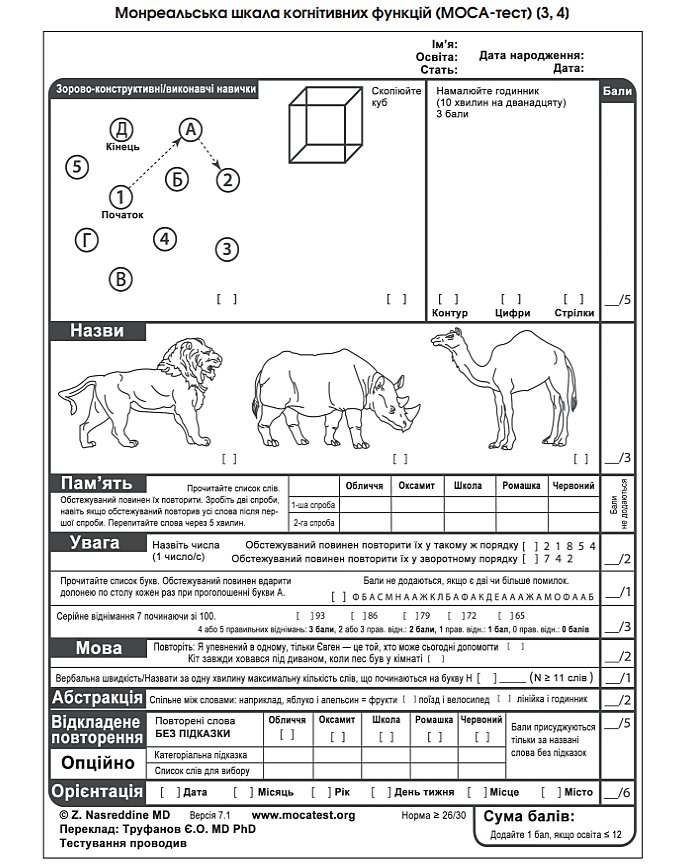 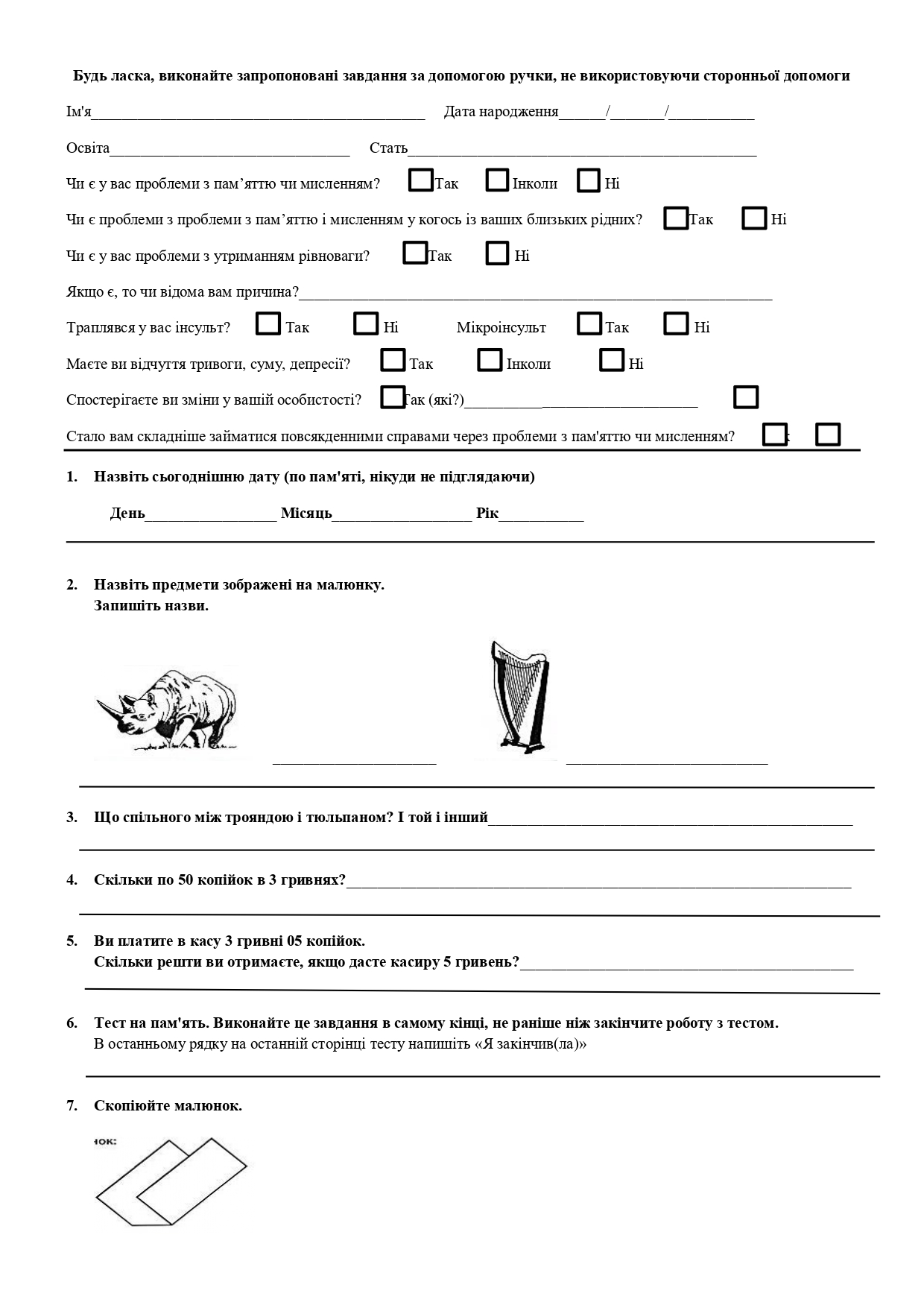 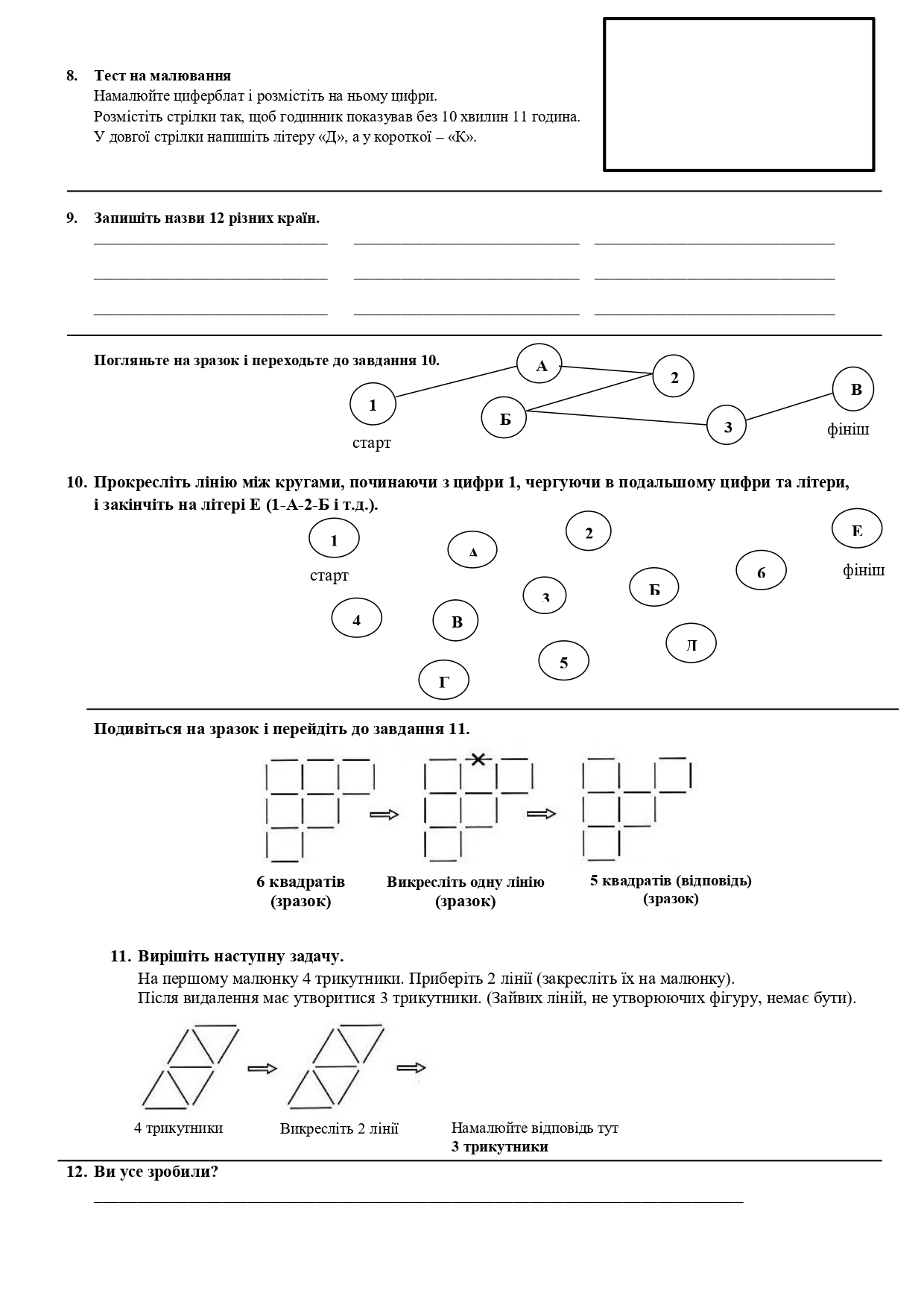 